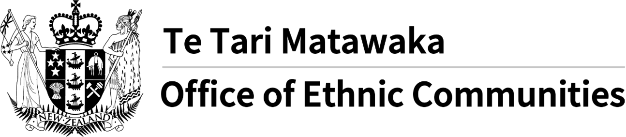 La Oficina de Comunidades Étnicas lanza la encuesta sobre la COVID-19Preguntas frecuentes¿Cuál es el propósito de esta encuesta?Obtener una instantánea de las experiencias y preocupaciones de las comunidades étnicas en relación con la COVID-19. ¿Quién realiza esta encuesta?La Oficina de Comunidades Étnicas, que forma parte del Departamento de Asuntos Internos.¿Qué se va a hacer con la información que se proporcione en la encuesta?Los resultados y el análisis de la encuesta se utilizarán para promover la mejora continua de las políticas e iniciativas que el Gobierno de Nueva Zelanda pone en práctica en relación con la COVID-19, a fin de obtener mejores resultados para las comunidades étnicas.¿Quién puede responder la encuesta?Cualquier habitante de Nueva Zelanda que considere que su origen étnico es de Oriente Medio, América Latina, África, Asia y Europa continental, y que tenga 16 años o más.¿Cuánto tiempo me llevará responder la encuesta?Responder la encuesta debería llevar aproximadamente 15 minutos. ¿Cómo protegerán mi información personal?La información que proporciones en esta encuesta es anónima y no se asociará contigo. No proporciones información que te identifique a ti ni a ninguna otra persona cuando respondas a las preguntas que se responden con texto, por ejemplo, no incluyas ningún nombre en la respuesta. Si proporcionas datos personales, estos serán mantenidos de forma confidencial en un entorno seguro.Puedes solicitar una copia de tu información identificable en cualquier momento poniéndote en contacto con privacy@dia.govt.nz.¿Los resultados de la encuesta estarán a disposición del público?Sí.